KАРАР				   	              	             РЕШЕНИЕ Положении о порядке обеспечения доступа к информации о деятельности органов местного самоуправления СП Богдановский сельсовет муниципального района Миякинский район Республики БашкортостанВ соответствии с Федеральным законом Российской Федерации от 09.02.2009 № 8-ФЗ "Об обеспечении доступа к информации о деятельности государственных органов и органов местного самоуправления", Законом Республики Башкортостан от 30.12.2010 № 351-з "Об обеспечении доступа к информации о деятельности государственных органов Республики Башкортостан и органов местного самоуправления", Уставом СП Богдановский сельсовет муниципального района Миякинский район Республики Башкортостан, Совет СП Богдановский сельсовет муниципального района Миякинский район Республики Башкортостан решил:1. Утвердить Положение о порядке обеспечения доступа к информации о деятельности органов местного самоуправления СП Богдановский сельсовет муниципального района Миякинский район Республики Башкортостан (прилагается).2. Данное решение обнародовать путем вывешивания на информационном стенде в здании администрации СП Богдановский сельсовет муниципального района Миякинский район Республики Башкортостан  и разместить на официальном сайте СП Богдановский сельсовет муниципального района Миякинский район Республики Башкортостан.  3. Контроль за исполнением данного решения возложить на комиссию Совета СП Богдановский сельсовет муниципального района Миякинский район Республики Башкортостан по соблюдению Регламента Совета, статусу и этике депутата. Председательствующий на заседанииСовета сельского поселенияБогдановский сельсовет муниципального района  Миякинский район Республики Башкортостан                                                          Амирова З.Ф.      с.Богданово июля 2013 года       № 122УТВЕРЖДЕНОрешением Совета СП Богдановский сельсоветмуниципального районаМиякинский районРеспублики Башкортостан№ 122 от 04.07.2013 г.ПОЛОЖЕНИЕо порядке обеспечения доступа к информации о деятельностиорганов местного самоуправления СП Богдановский сельсовет муниципального района Миякинский район Республики Башкортостан1. ОБЩИЕ ПОЛОЖЕНИЯ1.1. Настоящее Положение разработано в соответствии с Конституцией Российской Федерации, Конституцией Республики Башкортостан, Федеральным законом Российской Федерации от 09.02.2009 № 8-ФЗ "Об обеспечении доступа к информации о деятельности государственных органов и органов местного самоуправления", Федеральным законом Российской Федерации от 06.10.2003 № 131-ФЗ "Об общих принципах организации местного самоуправления в Российской Федерации", Законом Республики Башкортостан от 30.12.2010 № 351-з "Об обеспечении доступа к информации о деятельности государственных органов Республики Башкортостан и органов местного самоуправления", Законом Республики Башкортостан от 18 марта 2005 года № 162-з "О местном самоуправлении в Республике Башкортостан", иными федеральными законами и законами Республики Башкортостан, Уставом СП Богдановский сельсовет муниципального района Миякинский район Республики Башкортостан.1.2. Действие настоящего Положения распространяется на отношения, связанные с обеспечением доступа пользователей информацией к информации о деятельности органов местного самоуправления СП Богдановский сельсовет муниципального района Миякинский район.2. ОСНОВНЫЕ ПОНЯТИЯ, ИСПОЛЬЗУЕМЫЕ В НАСТОЯЩЕМ ПОЛОЖЕНИИ1) информация о деятельности органов местного самоуправления - информация (в том числе документированная), созданная в пределах своих полномочий органами местного самоуправления СП Богдановский сельсовет муниципального района Миякинский район либо поступившая в указанные органы. К информации о деятельности органов местного самоуправления относятся постановления и распоряжения главы Администрации, решения Совета СП Богдановский сельсовет муниципального района Миякинский район, иные муниципальные правовые акты;2) органы местного самоуправления муниципального района Миякинский район Республики Башкортостан – Администрация СП Богдановский сельсовет муниципального района Миякинский район, Совет СП Богдановский сельсовет муниципального района Миякинский район;3) пользователь информацией - гражданин (физическое лицо), организация (юридическое лицо), общественное объединение, осуществляющие поиск информации о деятельности органов местного самоуправления СП Богдановский сельсовет муниципального района Миякинский район. Пользователями информацией могут являться также государственные органы, органы местного самоуправления, осуществляющие поиск информации о деятельности органов местного самоуправления муниципального района Миякинский район;4) запрос - обращение пользователя информацией в устной или письменной форме, в том числе в виде электронного документа, в органы местного самоуправления муниципального района Миякинский район либо к его должностному лицу о предоставлении информации о деятельности этого органа;5) официальный сайт органов местного самоуправления СП Богдановский сельсовет муниципального района Миякинский район (далее – официальный сайт) – сайт в информационно-телекоммуникационной сети Интернет (далее – сеть Интернет), содержащий информацию о деятельности органов местного самоуправления, электронный адрес которого включает доменное имя, права на которое принадлежат органу местного самоуправления.3. СФЕРА ДЕЙСТВИЯ НАСТОЯЩЕГО ПОЛОЖЕНИЯ3.1. Действие настоящего Положения распространяется на отношения, связанные с обеспечением доступа пользователей информацией к информации о деятельности органов местного самоуправления СП Богдановский сельсовет муниципального района Миякинский район.3.2. Если федеральными конституционными законами, федеральными законами и принимаемыми в соответствии с ними иными нормативными правовыми актами Российской Федерации предусматриваются особенности предоставления отдельных видов информации о деятельности органов местного самоуправления, настоящее Положение применяется с учетом особенностей, предусмотренных этими федеральными конституционными законами, федеральными законами и иными нормативными правовыми актами Российской Федерации.3.3. Если законами и иными нормативными правовыми актами Республики Башкортостан, принятыми по предметам ее ведения, предусматриваются особенности предоставления отдельных видов информации о деятельности органов местного самоуправления, настоящее Положение применяется с учетом особенностей, предусмотренных этими законами и иными нормативными правовыми актами.3.4. Действие настоящего Положения распространяется на отношения, связанные с предоставлением органами местного самоуправления СП Богдановский сельсовет муниципального района Миякинский район информации о своей деятельности по запросам редакций средств массовой информации, в части, не урегулированной законодательством Российской Федерации о средствах массовой информации.3.5. Действие настоящего Положения не распространяется на:1) отношения, связанные с обеспечением доступа к персональным данным, обработка которых осуществляется органами местного самоуправления СП Богдановский сельсовет муниципального района Миякинский район;2) порядок рассмотрения органами местного самоуправления СП Богдановский сельсовет муниципального района Миякинский район обращений граждан;3) порядок предоставления органом местного самоуправления СП Богдановский сельсовет муниципального района Миякинский район в иные государственные органы и органы местного самоуправления информации о своей деятельности в связи с осуществлением указанными органами своих полномочий.4. ОСНОВНЫЕ ПРИНЦИПЫ ОБЕСПЕЧЕНИЯ ДОСТУПА К ИНФОРМАЦИИ О ДЕЯТЕЛЬНОСТИ ОРГАНОВ МЕСТНОГО САМОУПРАВЛЕНИЯ СП БОГДАНОВСКИЙ СЕЛЬСОВЕТ  муниципального района Миякинский район являются:1) открытость и доступность информации о деятельности органов местного самоуправления СП Богдановский сельсовет муниципального района Миякинский район, за исключением случаев, предусмотренных законодательством;2) достоверность информации о деятельности органов местного самоуправления СП Богдановский сельсовет муниципального района Миякинский район и своевременность ее предоставления;3) свобода поиска, получения, передачи и распространения информации о деятельности органов местного самоуправления СП Богдановский сельсовет муниципального района Миякинский район любым законным способом;4) соблюдение прав граждан на неприкосновенность частной жизни, личную и семейную тайну, защиту их чести и деловой репутации, права организаций на защиту их деловой репутации при предоставлении информации о деятельности органов местного самоуправления СП Богдановский сельсовет муниципального района Миякинский район.5. ИНФОРМАЦИЯ О ДЕЯТЕЛЬНОСТИ ОРГАНОВ МЕСТНОГО САМОУПРАВЛЕНИЯ СП БОГДАНОВСКИЙ СЕЛЬСОВЕТ МУНИЦИПАЛЬНОГО РАЙОНА МИЯКИНСКИЙ РАЙОН, ДОСТУП К КОТОРОЙ ОГРАНИЧЕНДоступ к информации о деятельности органов местного самоуправления СП Богдановский сельсовет муниципального района Миякинский район ограничивается в случаях, если указанная информация отнесена в установленном законодательством порядке к сведениям, составляющим государственную или иную охраняемую законом тайну.6. СПОСОБЫ ОБЕСПЕЧЕНИЯ ДОСТУПА К ИНФОРМАЦИИ О ДЕЯТЕЛЬНОСТИ ОРГАНОВ МЕСТНОГО САМОУПРАВЛЕНИЯ СП БОГДАНОВСКИЙ МУНИЦИПАЛЬНОГО РАЙОНА МИЯКИНСКИЙ РАЙОН6.1. Доступ к информации о деятельности органов местного самоуправления СП Богдановский сельсовет муниципального района Миякинский район обеспечивается следующими способами:1) обнародование (опубликование) органами местного самоуправления СП Богдановский сельсовет муниципального района Миякинский район информации о своей деятельности в средствах массовой информации;2) размещение органами местного самоуправления СП Богдановский сельсовет муниципального района Миякинский район информации о своей деятельности в сети Интернет;3) размещение органами местного самоуправления СП Богдановский сельсовет муниципального района Миякинский район информации о своей деятельности в помещениях, занимаемых указанными органами, и в иных отведенных для этих целей местах;4) ознакомление пользователей информацией с информацией о деятельности органов местного самоуправления муниципального района Миякинский район в помещениях, занимаемых указанными органами, а также через библиотечные и архивные фонды;5) присутствие граждан (физических лиц), в том числе представителей организаций (юридических лиц), общественных объединений, государственных органов и органов местного самоуправления СП Богдановский сельсовет муниципального района Миякинский район, на заседаниях Совета СП Богдановский сельсовет муниципального района Миякинский район, коллегиальных органов администрации района;6) предоставление пользователям информацией по их запросу информации о деятельности органов местного самоуправления СП Богдановский сельсовет муниципального района Миякинский район;7) проведение публичных слушаний, информационных встреч с населением района;8) другими способами, предусмотренными законами и иными нормативными правовыми актами Российской Федерации и Республики Башкортостан, а также муниципальными правовыми актами администрации СП Богдановский сельсовет муниципального района Миякинский район.7. ФОРМА ПРЕДОСТАВЛЕНИЯ ИНФОРМАЦИИ О ДЕЯТЕЛЬНОСТИ ОРГАНОВ МЕСТНОГО САМОУПРАВЛЕНИЯ СП БОГДАНОВСКИЙ СЕЛЬСОВЕТ МУНИЦИПАЛЬНОГО РАЙОНА МИЯКИНСКИЙ РАЙОН7.1. Информация о деятельности органов местного самоуправления СП Богдановский сельсовет муниципального района Миякинский район может предоставляться в устной форме и в виде документированной информации, в том числе в виде электронного документа.7.2. Форма предоставления информации о деятельности органов местного самоуправления СП Богдановский сельсовет муниципального района Миякинский район может определяться запросом пользователя информацией. При невозможности предоставления указанной информации в запрашиваемой форме информация предоставляется в том виде, в каком она имеется в органах местного самоуправления.7.3. Информация о деятельности органов местного самоуправления СП Богдановский сельсовет муниципального района Миякинский район в устной форме предоставляется пользователям информацией во время приема. Указанная информация предоставляется также по телефонам должностных лиц, уполномоченных органами местного самоуправления на ее предоставление.7.4. Информация о деятельности органов местного самоуправления СП Богдановский сельсовет муниципального района Миякинский район может быть передана по сетям связи общего пользования.8. ПРАВА ПОЛЬЗОВАТЕЛЯ ИНФОРМАЦИЕЙ8.1. Пользователь информацией имеет право:1) получать достоверную информацию о деятельности органов местного самоуправления СП Богдановский сельсовет муниципального района Миякинский район;2) отказаться от получения информации о деятельности органов местного самоуправления СП Богдановский сельсовет муниципального района Миякинский район;3) не обосновывать необходимость получения запрашиваемой информации о деятельности органов местного самоуправления СП Богдановский сельсовет муниципального района Миякинский район, доступ к которой не ограничен;4) обжаловать в установленном порядке акты и (или) действия (бездействие) органов местного самоуправления СП Богдановский сельсовет муниципального района Миякинский район, их должностных лиц, нарушающие право на доступ к информации о деятельности органов местного самоуправления и установленный порядок его реализации;5) требовать в установленном законом порядке возмещения вреда, причиненного нарушением его права на доступ к информации о деятельности органов местного самоуправления СП Богдановский сельсовет муниципального района Миякинский район.9. ОРГАНИЗАЦИЯ ДОСТУПА К ИНФОРМАЦИИ О ДЕЯТЕЛЬНОСТИ ОРГАНОВ МЕСТНОГО САМОУПРАВЛЕНИЯ  9.1. Доступ к информации о деятельности органов местного самоуправления СП Богдановский сельсовет муниципального района Миякинский район обеспечивается в пределах своих полномочий органами местного самоуправления.9.2. Органы местного самоуправления СП Богдановский сельсовет муниципального района Миякинский район в целях организации доступа к информации о своей деятельности определяют уполномоченных на это должностных лиц. Права и обязанности указанных должностных лиц устанавливаются муниципальными правовыми актами, регулирующими деятельность органов местного самоуправления.9.3. Организация доступа к информации о деятельности органов местного самоуправления СП Богдановский сельсовет муниципального района Миякинский район осуществляется с учетом требований Федерального закона от 09.02.2009 № 8-ФЗ в порядке, установленном органами местного самоуправления в пределах своих полномочий.9.4. Органы местного самоуправления СП Богдановский сельсовет муниципального района Миякинский район для размещения информации о своей деятельности используют сеть Интернет, в которой имеют официальный сайт.   На сайте указывается адрес электронной почты, по которому пользователем информацией может быть направлен запрос на получение необходимой информации.9.5. Права неограниченного круга лиц на доступ к информации, указанной в части 9.1 настоящего Положения, обеспечиваются органами местного самоуправления СП Богдановский сельсовет муниципального района Миякинский район в соответствии с требованиями Федерального закона от 09.02.2009 № 8-ФЗ "Об обеспечении доступа к информации о деятельности государственных органов и органов местного самоуправления", Закона Республики Башкортостан от 30 декабря 2010 года № 351-з "Об обеспечении доступа к информации о деятельности государственных органов Республики Башкортостан и органов местного самоуправления".9.6. В целях обеспечения права пользователей информацией на доступ к информации, указанной в части 9.4 настоящего Положения, органы местного самоуправления СП Богдановский сельсовет муниципального района Миякинский район принимают меры по защите этой информации в соответствии с действующим законодательством.9.7. Требования к технологическим, программным и лингвистическим средствам обеспечения пользования официальным сайтом устанавливаются органами местного самоуправления СП Богдановский сельсовет муниципального района Миякинский район в пределах своих полномочий.9.8. Основными требованиями при обеспечении доступа к информации о деятельности органов местного самоуправления СП Богдановский сельсовет муниципального района Миякинский район являются:1) достоверность предоставляемой информации о деятельности органов местного самоуправления СП Богдановский сельсовет муниципального района Миякинский район;2) соблюдение сроков и порядка предоставления информации о деятельности органов местного самоуправления СП Богдановский сельсовет муниципального района Миякинский район;3) изъятие из предоставляемой информации о деятельности органов местного самоуправления муниципального района СП Богдановский сельсовет Миякинский район сведений, относящихся к информации ограниченного доступа;4) создание органами местного самоуправления муниципального района Миякинский район в пределах своих полномочий организационно-технических и других условий, необходимых для реализации права на доступ к информации о деятельности органов местного самоуправления;5) учет расходов, связанных с обеспечением доступа к информации о деятельности органов местного самоуправления СП Богдановский сельсовет муниципального района Миякинский район, при планировании бюджетного финансирования указанных органов.10. ПРЕДОСТАВЛЕНИЕ ИНФОРМАЦИИ О ДЕЯТЕЛЬНОСТИ ОРГАНОВМЕСТНОГО САМОУПРАВЛЕНИЯ  10.1. Обнародование (опубликование) информации о деятельности органов местного самоуправления СП Богдановский сельсовет муниципального района Миякинский район в средствах массовой информации осуществляется в соответствии с законодательством Российской Федерации и Республики Башкортостан.10.2. Официальное опубликование муниципальных правовых актов осуществляется в соответствии с действующим законодательством Российской Федерации и Республики Башкортостан, Уставом СП Богдановский сельсовет муниципального района Миякинский район.10.3. Информация о деятельности органов местного самоуправления СП Богдановский сельсовет муниципального района Миякинский район, размещаемая в сети Интернет, содержит:1) общую информацию об органе местного самоуправления СП Богдановский сельсовет муниципального района Миякинский район, в том числе:а) наименование и структуру органа местного самоуправления СП Богдановский сельсовет муниципального района Миякинский район, почтовый адрес, адрес электронной почты, номера телефонов;б) сведения о полномочиях органа местного самоуправления СП Богдановский сельсовет муниципального района Миякинский район, задачах и функциях структурных подразделений, а также перечень законов и иных нормативных правовых актов, определяющих эти полномочия, задачи и функции;в) перечень подведомственных организаций (при наличии), сведения об их задачах и функциях, а также почтовые адреса, адреса электронной почты, номера телефонов справочных служб подведомственных организаций;г) сведения о руководителях органа местного самоуправления СП Богдановский сельсовет муниципального района Миякинский район, его структурных подразделений (фамилии, имена, отчества, а также иные сведения о них);д) перечни информационных систем, банков данных, реестров, регистров, находящихся в ведении органа местного самоуправления СП Богдановский сельсовет муниципального района Миякинский район, подведомственных организаций;е) сведения о средствах массовой информации, учрежденных органом местного самоуправления СП Богдановский сельсовет муниципального района Миякинский район;2) информацию о нормотворческой деятельности органа местного самоуправления СП Богдановский сельсовет муниципального района Миякинский район, в том числе:а) муниципальные правовые акты, изданные органом местного самоуправления СП Богдановский сельсовет муниципального района Миякинский район, включая сведения о внесении в них изменений, признании их утратившими силу, признании их судом недействующими, а также сведения о государственной регистрации нормативных правовых актов, муниципальных правовых актов в случаях, установленных законодательством Российской Федерации;б) тексты проектов муниципальных правовых актов;в) информацию о размещении заказов на поставки товаров, выполнение работ, оказание услуг для муниципальных нужд в соответствии с законодательством Российской Федерации о размещении заказов на поставки товаров, выполнение работ, оказание услуг для муниципальных нужд;г) административные регламенты, стандарты государственных и муниципальных услуг;д) установленные формы обращений, заявлений и иных документов, принимаемых органом местного самоуправления к рассмотрению в соответствии с законами и иными нормативными правовыми актами, муниципальными правовыми актами;е) порядок обжалования нормативных правовых актов Республики Башкортостан и иных решений, принятых государственным органом Республики Башкортостан, его территориальными органами, муниципальных правовых актов;3) информацию об участии органа местного самоуправления  в целевых и иных программах, международном, межрегиональном, межмуниципальном сотрудничестве, включая официальные тексты соответствующих соглашений, а также о мероприятиях, органом местного самоуправления , в том числе сведения об официальных визитах и о рабочих поездках руководителей и официальных делегаций органа местного самоуправления;4) информацию о состоянии защиты населения и территорий от чрезвычайных ситуаций и принятых мерах по обеспечению их безопасности, о прогнозируемых и возникших чрезвычайных ситуациях, о приемах и способах защиты населения от них, а также иную информацию, подлежащую доведению органом местного самоуправления до сведения граждан и организаций в соответствии с федеральными законами, законами Республики Башкортостан;5) информацию о результатах проверок, проведенных государственным органом Республики Башкортостан, его территориальными органами, органом местного самоуправления, подведомственными организациями в пределах их полномочий, а также о результатах проверок, проведенных в государственном органе Республики Башкортостан, его территориальных органах, органе местного самоуправления, подведомственных организациях;6) тексты официальных выступлений и заявлений руководителей и заместителей руководителей государственного органа Республики Башкортостан, его территориальных органов, органа местного самоуправления ;7) статистическую информацию о деятельности органа местного самоуправления :а) статистические данные и показатели, характеризующие состояние и динамику развития экономической, социальной и иных сфер жизнедеятельности, регулирование которых отнесено к полномочиям органа местного самоуправления ;б) сведения об использовании органом местного самоуправления, подведомственными организациями выделяемых бюджетных средств;в) сведения о предоставленных организациям и индивидуальным предпринимателям льготах, отсрочках, рассрочках, о списании задолженности по платежам в бюджеты бюджетной системы Российской Федерации, в том числе в бюджет Республики Башкортостан;8) информацию о кадровом обеспечении органа местного самоуправления, в том числе:а) порядок поступления граждан на муниципальную службу;б) сведения о вакантных должностях муниципальной службы, имеющихся в органе местного самоуправления;в) квалификационные требования к кандидатам на замещение вакантных должностей муниципальной службы;г) условия и результаты конкурсов на замещение вакантных должностей муниципальной службы;д) номера телефонов, по которым можно получить информацию по вопросу замещения вакантных должностей в органе местного самоуправления;е) перечень образовательных учреждений, подведомственных органу местного самоуправления, с указанием почтовых адресов образовательных учреждений, а также номеров телефонов, по которым можно получить информацию справочного характера об этих образовательных учреждениях;9) информацию о работе органа местного самоуправления  с обращениями граждан (физических лиц), организаций (юридических лиц), общественных объединений, государственных органов, органов местного самоуправления, в том числе:а) порядок и время приема граждан (физических лиц), в том числе представителей организаций (юридических лиц), общественных объединений, государственных органов, органов местного самоуправления, порядок рассмотрения их обращений с указанием актов, регулирующих эту деятельность;б) фамилию, имя и отчество руководителя подразделения или иного должностного лица, к полномочиям которых отнесены организация приема лиц, указанных в подпункте "а" настоящего пункта, обеспечение рассмотрения их обращений, а также номер телефона, по которому можно получить информацию справочного характера;в) обзоры обращений лиц, указанных в подпункте "а" настоящего пункта, а также обобщенную информацию о результатах рассмотрения этих обращений и принятых мерах.10.4. Органы местного самоуправления   наряду с информацией, указанной в части 10.3 настоящего Положения и относящейся к их деятельности, могут размещать в сети Интернет иную информацию о своей деятельности с учетом требований Федерального закона "Об обеспечении доступа к информации о деятельности государственных органов и органов местного самоуправления".10.5. Перечень информации о деятельности органов местного самоуправления , размещаемой в сети Интернет, утверждается в порядке, определяемом органами местного самоуправления.10.6. При утверждении перечня информации о деятельности органов местного самоуправления   определяются периодичность размещения информации в сети Интернет, сроки ее обновления, обеспечивающие своевременность реализации и защиты пользователями информацией своих прав и законных интересов, а также иные требования к размещению указанной информации.10.7. Присутствие на заседаниях коллегиальных органов местного самоуправления  .10.7.1. Коллегиальные органы местного самоуправления муниципального района Миякинский район обеспечивают возможность присутствия граждан (физических лиц), в том числе представителей организаций (юридических лиц), общественных объединений, государственных органов и органов местного самоуправления, на своих заседаниях. Присутствие указанных лиц на этих заседаниях осуществляется в соответствии с регламентами органов местного самоуправления или иными муниципальными правовыми актами.10.8. Размещение информации о деятельности органов местного самоуправления   в помещениях, занимаемых данными органами, и иных отведенных для этих целей местах.10.8.1. Органы местного самоуправления   в занимаемых ими помещениях и иных отведенных для этих целей местах размещают информационные стенды и другие технические средства аналогичного назначения для ознакомления пользователей информацией с текущей информацией о своей деятельности.10.8.2. Данная информация должна содержать:1) порядок работы органа местного самоуправления  , включая порядок приема граждан (физических лиц), в том числе представителей организаций (юридических лиц), общественных объединений, государственных органов и органов местного самоуправления;2) условия и порядок получения информации от органа местного самоуправления .10.8.3. Органы местного самоуправления размещают в занимаемых ими помещениях и иных отведенных для этих целей местах иные сведения, необходимые для оперативного информирования пользователей информацией.10.9. Ознакомление с информацией о деятельности органов местного самоуправления в занимаемых ими помещениях, а также через библиотечные и архивные фонды.10.9.1. По решению органов местного самоуправления в установленном ими порядке пользователю информацией может быть предоставлена возможность ознакомиться с информацией об их деятельности в помещениях, занимаемых органами местного самоуправления.10.9.2. Ознакомление пользователей информацией с информацией о деятельности органов местного самоуправления, находящейся в библиотечных и архивных фондах, осуществляется в порядке, установленном законодательством Российской Федерации, законодательством Республики Башкортостан, муниципальными правовыми актами.10.10. Запрос информации о деятельности органов местного самоуправления .10.10.1. Пользователь информацией имеет право обращаться в органы местного самоуправления с запросом как непосредственно, так и через своего представителя, полномочия которого оформляются в порядке, установленном законодательством Российской Федерации и Республики Башкортостан.10.10.2. В запросе указываются почтовый адрес, номер телефона и (или) факса либо адрес электронной почты для направления ответа на запрос или уточнения содержания запроса, а также фамилия, имя и отчество гражданина (физического лица) либо наименование организации (юридического лица), общественного объединения, государственного органа, органа местного самоуправления, запрашивающих информацию о деятельности органов местного самоуправления. Анонимные запросы не рассматриваются. В запросе, составленном в письменной форме, указывается также наименование органов местного самоуправления, в которые направляется запрос, либо фамилия и инициалы или должность соответствующего должностного лица.10.10.3. При составлении запроса в органы местного самоуправления   используется государственный язык Российской Федерации. Пользователь информацией имеет право при составлении запроса использовать также и башкирский язык как государственный язык Республики Башкортостан.10.10.4. Запрос, составленный в письменной форме, подлежит регистрации в течение трех дней со дня его поступления в органы местного самоуправления  . Запрос, составленный в устной форме, подлежит регистрации в день его поступления с указанием даты и времени поступления.10.10.5. Запрос подлежит рассмотрению в тридцатидневный срок со дня его регистрации, если иное не предусмотрено законодательством Российской Федерации. В случае, если предоставление запрашиваемой информации невозможно в указанный срок, в течение семи дней со дня регистрации запроса пользователь информацией уведомляется об отсрочке ответа на запрос с указанием ее причины и срока предоставления запрашиваемой информации, который не может превышать пятнадцать дней сверх установленного Федеральным законом от 09.02.2009 № 8-ФЗ "Об обеспечении доступа к информации о деятельности государственных органов и органов местного самоуправления" срока для ответа на запрос.10.10.6. Если запрос не относится к деятельности органов местного самоуправления, в которые он направлен, то в течение семи дней со дня регистрации запроса он направляется в государственный орган или орган местного самоуправления, к полномочиям которых отнесено предоставление запрашиваемой информации. О переадресации запроса в этот же срок сообщается направившему запрос пользователю информацией. В случае, если органы местного самоуправления не располагают сведениями о наличии запрашиваемой информации в другом государственном органе, органе местного самоуправления, об этом также в течение семи дней со дня регистрации запроса сообщается направившему запрос пользователю информацией.10.10.7. Органы местного самоуправления   вправе уточнять содержание запроса в целях предоставления пользователю информацией необходимой информации об их деятельности.10.10.8. Изложенные выше требования к запросу в письменной форме и ответу на него применяются и к запросу, поступившему в органы местного самоуправления   по сети Интернет, а также к ответу на такой запрос.10.11. Порядок предоставления информации о деятельности органов местного самоуправления   по запросу.10.11.1. Информация о деятельности органов местного самоуправления   по запросу предоставляется в виде ответа на запрос, в котором содержится (прилагается) запрашиваемая информация либо содержится мотивированный отказ в предоставлении указанной информации. В ответе на запрос указываются наименование, почтовый адрес органа местного самоуправления, должность лица, подписавшего ответ, а также реквизиты ответа на запрос (регистрационный номер и дата).10.11.2. При ответе на запрос используется государственный язык Российской Федерации. Пользователь информацией имеет право при составлении запроса использовать также и башкирский язык как государственный язык Республики Башкортостан.10.11.3. При запросе информации о деятельности органов местного самоуправления, опубликованной в средствах массовой информации либо размещенной в сети Интернет, в ответе на запрос органы местного самоуправления муниципального района Миякинский район могут ограничиться указанием названия, даты выхода и номера средства массовой информации, в котором опубликована запрашиваемая информация, и (или) электронного адреса официального сайта, на котором размещена запрашиваемая информация.10.11.4. В случае, если запрашиваемая информация относится к информации ограниченного доступа, в ответе на запрос указываются вид, наименование, номер и дата принятия акта, в соответствии с которым доступ к этой информации ограничен. В случае, если часть запрашиваемой информации относится к информации ограниченного доступа, а остальная информация является общедоступной, органы местного самоуправления обязаны предоставить запрашиваемую информацию, за исключением информации ограниченного доступа.10.11.5. Ответ на запрос подлежит обязательной регистрации органами местного самоуправления .10.12. Основания, исключающие возможность предоставления информации о деятельности органов местного самоуправления .10.12.1. Информация о деятельности органов местного самоуправления  не предоставляется в случае, если:1) содержание запроса не позволяет установить запрашиваемую информацию о деятельности органов местного самоуправления ;2) в запросе не указан почтовый адрес, адрес электронной почты или номер факса для направления ответа на запрос либо номер телефона, по которому можно связаться с направившим запрос пользователем информацией;3) запрашиваемая информация не относится к деятельности органов местного самоуправления , в которые поступил запрос;4) запрашиваемая информация относится к информации ограниченного доступа;5) запрашиваемая информация ранее предоставлялась пользователю информацией;6) в запросе ставится вопрос о правовой оценке актов, принятых органами местного самоуправления , проведении анализа деятельности органов местного самоуправления, подведомственных им организаций или проведении иной аналитической работы, непосредственно не связанной с защитой прав направившего запрос пользователя информацией.10.12.2. Органы местного самоуправления  вправе не предоставлять информацию о своей деятельности по запросу, если эта информация опубликована в средстве массовой информации или размещена в сети Интернет.10.13. Информация о деятельности органов местного самоуправления, предоставляемая на бесплатной основе.10.13.1. Пользователю информацией предоставляется на бесплатной основе информация о деятельности органов местного самоуправления:1) передаваемая в устной форме;2) размещаемая органами местного самоуправления  в сети Интернет, а также в отведенных для размещения информации о деятельности органов местного самоуправления местах;3) затрагивающая права и установленные законодательством Российской Федерации обязанности заинтересованного пользователя информацией;4) иная установленная законом и муниципальными правовыми актами информация о деятельности органов местного самоуправления муниципального района Миякинский район.10.14. Плата за предоставление информации о деятельности органов местного самоуправления муниципального района Миякинский район.10.14.1. Порядок взимания платы за предоставление информации о деятельности органов местного самоуправления СП Богдановский се6льсовет устанавливается в соответствии с Федеральным законом "Об обеспечении доступа к информации о деятельности государственных органов и органов местного самоуправления".10.14.2. Средства, полученные в качестве платы за предоставление информации о деятельности органов местного самоуправления СП Богдановский се6льсовет, подлежат зачислению в местный бюджет.10.14.3. Органы местного самоуправления СП Богдановский се6льсовет, предоставившие информацию, содержащую неточные сведения, обязаны безвозмездно по письменному заявлению пользователя информацией, которое должно быть мотивировано, устранить имеющиеся неточности.11. ОТВЕТСТВЕННОСТЬ ЗА НАРУШЕНИЕ ПОРЯДКА ДОСТУПАК ИНФОРМАЦИИ О ДЕЯТЕЛЬНОСТИ ОРГАНОВ МЕСТНОГО САМОУПРАВЛЕНИЯ СП БОГДАНОВСКИЙ СЕЛЬСОВЕТ11.1. Защита права на доступ к информации о деятельности органов местного самоуправления СП Богдановский се6льсовет.11.1.1. Решения и действия (бездействие) органов местного самоуправления СП Богдановский се6льсовет, их должностных лиц, нарушающие право на доступ к информации о деятельности органов местного самоуправления, могут быть обжалованы в вышестоящий орган или вышестоящему должностному лицу либо в суд.11.1.2. Если в результате неправомерного отказа в доступе к информации о деятельности органов местного самоуправления СП Богдановский се6льсовет, либо несвоевременного ее предоставления, либо предоставления заведомо недостоверной или не соответствующей содержанию запроса информации пользователю информацией были причинены убытки, такие убытки подлежат возмещению в соответствии с гражданским законодательством Российской Федерации.11.2. Контроль и надзор за обеспечением доступа к информации о деятельности органов местного самоуправления СП Богдановский се6льсовет.11.2.1. Контроль за обеспечением доступа к информации о деятельности органов местного самоуправления СП Богдановский се6льсовет осуществляют его руководители.11.2.2. Порядок осуществления контроля за обеспечением доступа к информации о деятельности органов местного самоуправления СП Богдановский се6льсовет устанавливается соответственно муниципальными правовыми актами.11.2.3. Надзор за исполнением органами местного самоуправления СП Богдановский се6льсовет, их должностными лицами осуществляют органы прокуратуры Российской Федерации в порядке, установленном Федеральным законом "О прокуратуре Российской Федерации".11.3. Ответственность за нарушение права на доступ к информации о деятельности органов местного самоуправления СП Богдановский се6льсовет.11.3.1. Должностные лица органов местного самоуправления СП Богдановский се6льсовет, муниципальные служащие, виновные в нарушении права на доступ к информации о деятельности органов местного самоуправления, несут дисциплинарную, административную, гражданскую и уголовную ответственность в соответствии с законодательством Российской ФедерацииБашkортостан РеспубликаhыМи1к1 районы муниципаль районыны5 Бо78ан ауыл советы ауыл бил1м1hе Советы452071, Ми1к1 районы, Бо78ан ауылы, Я5ы урам, 26тел. 3-14-43, 3-14-23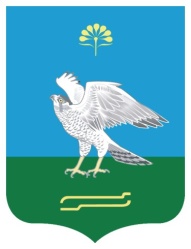 Республика БашкортостанСовет сельского поселения Богдановский сельсовет муниципального района Миякинский район452071, Миякинский район, с. Богданово, ул. Новая, 26тел. 3-14-43, 3-14-23